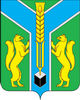 Контрольно-счетная палатамуниципального образования «Заларинский район»З АК Л Ю Ч Е Н И Е  № 14/22-зКонтрольно-счетной палаты МО «Заларинский район» на проектбюджета Веренского муниципального образования на 2024 год и плановый период 2025 и 2026 годов30 ноября  2023 года                                                                                      п.ЗалариНастоящее заключение подготовлено мною, аудитором   Контрольно-счетной палаты МО «Заларинский район»  Кантонист Т.С., на основании Положения о КСП, плана работы КСП на 2023 год, поручения председателя №29-П от 28.11.2023 года, соглашения о передаче Контрольно-счётной палате полномочий по осуществлению внешнего муниципального финансового контроля, в рамках стандарта внешнего муниципального финансового контроля «Порядок осуществления КСП предварительного контроля  формирования проекта местного бюджета на очередной финансовый год и плановый период» (СВМФК-3).Общие положенияПроект бюджета Веренского муниципального образования (далее – Веренского МО, поселение) представлен в Контрольно-счетную палату своевременно.Проект бюджета поселения  сформирован на 3 года:  на 2024 год и плановый период 2025 и 2026 годов. Перечень документов и материалов, представленных одновременно с проектом бюджета, в основном, соответствует требованиям ст. 184.2 Бюджетного кодекса РФ. Формирование основных параметров  бюджета поселения на 2024 год и плановый период 2025 и 2026 годов осуществлялось на основании ожидаемых параметров исполнения бюджета за текущий 2023 год, показателей прогноза социально-экономического развития муниципального образования  до 2026 года, основных направлений бюджетной и налоговой политики Веренского МО. Кроме того, учтены изменения, внесенные в Бюджетный кодекс РФ, Налоговый кодекс.Анализ прогноза  социально-экономического развитияВеренского муниципального образования на 2024-2026 годыВ соответствии с требованиями ст.173 Бюджетного кодекса РФ, одновременно с проектом бюджета  представлены отдельные показатели прогноза социально-экономического развития поселения на 2024 – 2026 годы. В Веренском муниципальном образовании разработана концепция социально-экономического развития  поселения, сформированы приоритеты социально-экономического развития до 2026 года.  Для расчета проекта бюджета поселения за основу приняты отдельные показатели развития экономики,  направленные в основном, на поддержание достигнутого уровня развития.Анализ отдельных показателей прогноза социально – экономического развития Веренского муниципального образования на 2024-2026 годы показал:Выручка от реализации товаров (работ, услуг) составит на 2024-2026 годы в сумме 17,84 млн.руб. (рост 5%) планируется с незначительным увеличением по сравнению с 2023 годом .Среднесписочная  численность  работающих составит в 2024-2026 годах, по сравнению с 2023 годом,  планируется на одном уровне –233 человека.Фонд оплаты труда составит на 2024-2026 годы в сумме 28,361 млн.руб. ежегодно на уровне 2023 года.Согласно прогнозу, в муниципальном образовании на 2023 год зарегистрировано 9 индивидуальных предпринимателя, что на 6 предпринимателя больше 2022 года.Анализ отдельных показателей прогноза социально-экономического развития   показал, что в уровне жизни населения Веренского МО  в 2024 году, по сравнению с 2024 годом  и в плановом периоде 2025-2026 годов, значительные изменения  не планируются.Основные направления бюджетной и налоговой политикина 2024-2026 годыВ составе документов к  проекту бюджета  представлено Положение об основных направлениях бюджетной и налоговой политики Веренского МО на 2024 год и плановый период 2025 и 2026 годов (далее – Основные направления) с соответствующим постановлением главы администрации.Основной целью бюджетной и налоговой политики поселения, является обеспечение сбалансированности  и устойчивости бюджетной системы муниципального образования.Проведение  работы по повышению качества бюджетного планирования, увеличению поступлений доходов в бюджет,  оптимизации расходов и распределение финансовых ресурсов на приоритетные направления.В ходе проведения анализа представленных направлений Контрольно-счетной палатой отмечено, что основные цели и задачи  бюджетной и налоговой политики поселения связаны с  направлениями бюджетной и налоговой политики Заларинского района на 2024 год и плановый период 2025 и 2026 годов.Анализ прогноза бюджета на 2024 год и на плановый период 2025 и 2026 годовОсновные параметры  бюджета Веренского МО  на 2024 год и плановый период 2025 и 2026 годовтыс.руб.Доходная часть бюджетаДоходы бюджета Веренского МО на 2024 год предлагается утвердить в объеме 19 837,1 тыс.руб., это на 698,6 тыс.руб.  меньше  исполнения  2023 года. На плановый период: в 2025 году – 16558,4 тыс.руб. с уменьшением  на 16,3% к уровню 2024 года и в 2026 году – 16546,6 тыс.руб. с уменьшением    на 0,1% к уровню 2025 года.Собственные доходы бюджета поселения запланированы на 2024 год в сумме 2 769,4 тыс.руб., что на 104,9 тыс.руб. или 3,9 % больше   ожидаемого исполнения 2023 года. В 2024-2025 годах объем собственных доходов планируется незначительно увеличить    до  1% и 3% соответственно.                                                                                                                                                                                                                                          В соответствии с действующим законодательством, все источники доходов бюджета поселения закреплены за соответствующими главными администраторами доходов, которые отражены в Приложении № 3 к решению о  проекте бюджета, и которые обязаны осуществлять контроль за правильностью исчисления налогов, полнотой и своевременностью их уплаты, принимают решения о взыскании пени и штрафов по ним.Налог на доходы физических лиц, прогноз поступления налога в бюджет в 2024 году составляет 570,0 тыс. руб. что на 23,6 % больше  ожидаемого поступления  2023 года и на плановый период 2025-2026 годов с небольшим увеличением на 4,4% и 4,3% ежегодно. Расчет основан на данных по фонду оплаты труда и социальным  выплатам работникам предприятий, бюджетных учреждений  и денежного содержания муниципальным служащим.Налоги на товары (работы, услуги), реализуемые на территории Российской Федерации, прогноз поступлений по акцизам по подакцизным товарам (продукции), производимым на территории Российской Федерации рассчитан на уровне 2023 года  с учетом коэффициента дефлятора, план на 2024 год составил 1211,4 тыс. руб. (-22%) к ожидаемым поступлениям 2023 года, на 2025-2026 годы с увеличением на 3% и 3,4% ежегодно. Указанные средства образуют дорожный фонд поселения и составляют  43,7% от объема собственных доходов бюджета поселения.Главным администратором данного вида доходов является Федеральное казначейство по Иркутской области, которое доводит информацию об объемах поступлений акцизов в бюджеты поселений. Налоги на имущество:- налога на имущество физических лиц планируется получить в 2024-2026 годах в сумме 120,0 тыс.руб. ежегодно на   уровне  ожидаемых  поступлений   2023 года.- земельный налог прогнозируется на 2024-2026 годы   в объеме 1000,0 тыс.руб.  ежегодно, это на уровне  ожидаемых поступлений 2023 года.Государственная пошлина на  2024-2026 года   прогнозируется  в размере 3,0 тыс. руб. ежегодно или на уровне ожидаемых поступлений 2023 года. Доходы от использования имущества, доходы, получаемые в виде арендной платы, а также средства от продажи права на заключение договоров аренды за земли, находящиеся в собственности сельских поселений (за исключением земельных участков муниципальных бюджетных и автономных учреждений), прогноз на 2024-2026 годы составит 15,0 тыс.руб. ежегодно.Безвозмездные поступленияБезвозмездные поступления из бюджетов других уровней на 2024 год составят 17067,7 тыс.руб., что на 303,5 тыс.руб. меньше  уровня  ожидаемых поступлений 2023 года. На плановый период запланировано на 2025 год в сумме 13577,2 тыс.руб. с уменьшением на 20,4% и на 2026 год в сумме 13496,2 тыс.руб. с уменьшением  на 1%.Удельный вес  безвозмездных поступлений в общем объеме доходов бюджета поселения в  2024 году составит 86%, а по ожидаемому исполнению 2023 года этот показатель составит 87% от общего объема доходов бюджета поселения. Структура межбюджетных трансфертов (тыс. рублей)Безвозмездные поступления:- дотация на выравнивание  бюджетной обеспеченности муниципальных образований из бюджета района составит в 2024 году – 15900,0 тыс.руб. или увеличение  на 2% к ожидаемому исполнению 2023 года, а в 2025 году – 12921,2 тыс.руб. или снижение на 9% и в 2026 году – 13029,7 тыс.руб.  почти  уровне 2025 года.- субсидии на реализацию мероприятий перечня проектов народных инициатив в 2024-2026 годы  планируется в сумме 400,0 тыс.руб. ежегодно, на уровне  ожидаемого исполнения 2023 года.  - субсидии из областного бюджета местным бюджетам в целях софинансирования расходных обязательств муниципальных образований Иркутской области по созданию мест (площадок) накопления твердых коммунальных отходов в 2024 году  планируется в сумме 518,5 тыс.руб.- осуществление полномочий в сфере водоснабжения и водоотведения планируется на 2024-2026 годы в сумме 65,8 тыс.руб. ежегодно с увеличением на 0,4 тыс.руб. к ожидаемому исполнению 2023 года.- субвенция на осуществление областного государственного полномочия по осуществлению перечня должностных лиц органов местного самоуправления, уполномоченных составлять протоколы об административных нарушениях, предусмотренных отдельными законами Иркутской области об административной ответственности планируется на 2024-2026 годы в сумме 0,7 тыс.руб. ежегодно.- субвенция на осуществление первичного воинского учета  из федерального бюджета, в 2024 году  планируется в сумме 182,7 тыс.руб. или с ростом на 5% к ожидаемому исполнению 2023 года, на 2025 год – 189,5 тыс.руб.Проверкой установлено: все средства федерального, областного бюджета и бюджета МО «Заларинский район», которые на данный момент определены для муниципального образования в проекте областного и районного бюджета, отражены в доходной части  проекта бюджета.Расходы бюджета Веренского муниципального образованияОсновные параметры бюджета Веренского МО на 2024 годи на плановый период 2025 и 2026 годовРасходы бюджета поселения на 2024 год предлагается утвердить в объеме 19975,6 тыс.руб., что меньше ожидаемого исполнения 2023 года на 3372,1 тыс.руб. На 2025 год запланированы в сумме 16558,4 тыс.руб. с уменьшением расходов к уровню 2024 года на 17% и на 2026 год - в сумме 16546,6 тыс.руб. или с увеличением  на 0,01% к уровню 2025 года. Согласно требованиям ст.184.1  Бюджетного Кодекса РФ  утверждены  объемы условно утверждаемых расходов,  не распределенных  в расходной части бюджета в плановом периоде.  В представленном проекте бюджета района указанные расходы предлагается утвердить в объеме  на 2025 год -  401,3 тыс.руб. и на 2026 год – 811,6 тыс.руб. Проверка показала, что установленные Бюджетным Кодексом нормативы расчета условно утверждаемых расходов соблюдены.Анализ структуры расходов по разделам бюджетной классификации в 2024-2026 году показал:Раздел 01 «Общегосударственные вопросы». В данном разделе отражены расходы на заработную плату с начислениями главе муниципального образования,  расходы на содержание администрации Веренского муниципального образования. Объем резервного фонда прогнозируется в  сумме 1,0 тыс.руб. и используется на цели в соответствии с Положением о порядке расходования средств резервного фонда, утвержденным главой администрации.Общая сумма расходов по данному разделу на 2024 год планируется в размере 10552,3  тыс.руб. на 1414,4 тыс.руб. больше ожидаемого исполнения 2023 года, на 2025 год – 7580,0 тыс.руб. (-39%)  и на 2026 год – 7285,6 тыс.руб. (- 4%).По подразделу «0102» Расходы на содержание главы администрации поселения в 2024-2026 году запланированы в сумме 1614,1 тыс.руб. По подразделу «0104» Расходы на содержание администрации поселения на 2024 год в сумме 8358,9  тыс.руб. с уменьшением на 317,2 тыс.руб. к ожидаемому исполнению 2023 года, на 2025 год – 5269,2 тыс.руб. и на 2026 год – 4974,8 тыс.руб. По подразделу 0111 «Резервные фонды» предусмотрены расходы в резервный фонд на 2023-2025 годы в сумме  1,0 тыс.руб. ежегодно.По подразделу 0113 «Другие общегосударственные вопросы» предусмотрены расходы в сумме на определение перечня должностных лиц органов местного самоуправления, уполномоченных составлять протоколы об административных правонарушениях, предусмотренных отдельными законами Иркутской области об административной ответственности в сумме:  на 2024 год –  578,3 тыс. руб.(0,7-протоколы, 577,6- тех.присоединение к электр.сетям). По подразделу 0203 «Национальная оборона» отражены расходы за счет средств федерального бюджета по  осуществлению первичного воинского учета на территориях, где отсутствуют военные комиссариаты. Расходы по данному подразделу в 2024 году  планируется в сумме 182,7 тыс.руб. или с ростом на 1% к ожидаемому исполнению 2023 года, на 2025 год – 189,5 тыс.руб., на 2025 год –  695,7 тыс. руб., на 2026 год –  695,7 тыс. руб.По разделу 03 «Национальная безопасность и правоохранительная деятельность» Расходы по данному подразделу в 2024 году  планируются в сумме 21,6 тыс.руб. По подразделу 0401 запланированы расходы на осуществление отдельных гос.полномочий по регулированию тарифов ЖКХ  на 2024-2026 годы в сумме 1497,2 тыс. руб. ежегодно, с увеличением на 46,6 тыс.руб. к уровню ожидаемого исполнения  2023 года.  По подразделу 0409 предусмотрены расходы на  дорожное хозяйство по МП «Комплексное развитие систем транспортной инфраструктуры муниципального образования» на 2024 год в сумме 1431,4 тыс.руб., на 2025 год – 1248,2 тыс.руб. и на 2026 год – 1291,4 тыс.руб. Ожидаемое  исполнение  2023 года составило 1385,6 тыс.руб. Данные расходы предусмотрены за счет доходов, поступающих от уплаты акцизов по подакцизным товарам.По подразделу  0502 «Коммунальное хозяйство» запланированы расходы:- на мероприятия  области коммунального хозяйства на 2024-2026 годы в сумме  36,0 тыс.руб.  ежегодно.По подразделу 0503 «Благоустройство» запланировано:на 2024 год -  736,7 тыс. руб., из них  320,0 тыс. руб. - электроэнергия, 416,7 тыс. руб. предусмотрены расходы на реализацию мероприятий перечня проектов народных инициатив на 2024 год. На 2025 год – 932,0 тыс.руб., в т.ч. 416,7 тыс. руб. предусмотрены расходы на реализацию мероприятий перечня проектов народных инициатив. На 2026 год – 945,8 тыс.руб.,  в т.ч. 416,7 тыс. руб. предусмотрены расходы на реализацию мероприятий перечня проектов народных инициатив.По разделу 08 «Культура» сумма расходов составит в 2024 году 6166,7 тыс.руб. или  на 733,3 тыс.руб. меньше  ожидаемого исполнения 2023 года, на 2025-2026 годы – 6088,6 тыс.руб. ежегодно.  Данные расходы предусмотрены на поддержку и развитие домов культуры муниципального образования.Источники внутреннего финансирования дефицита бюджетаПрогнозируемый объем дефицита бюджета  поселения на 2024 год  составит  138,5 тыс.руб., на 2025 год – 149,1 тыс.руб., на 2026 год – 152,5 тыс.руб. Источниками финансирования дефицита бюджета по всем трем годам планируется согласно требованиям ст. 96 Бюджетного кодекса РФ кредиты в  кредитных организациях. Верхний  предел  муниципального долга предлагается утвердить по состоянию на 1 января 2025 года в размере 271,7 тыс.руб., на 1 января 2026 года – 420,8 тыс.руб. и на 1 января 2027 года – в размере 573,3 тыс.руб.,  что  не противоречит требованиям ст. 107 Бюджетного кодекса РФ.Уполномоченным органом, осуществляющим внутренние заимствования, является администрация Веренского муниципального образования.Анализ текстовой части  проекта решения о бюджете Правовая экспертиза текстовой части проекта решения Думы «О бюджете Веренского муниципального образования  на 2024 год и плановый период  2025 и 2026 годов» показала:- требования статьи ст. 184.1 Бюджетного кодекса РФ и статьи 24 Положения о бюджетном процессе в Веренском муниципальном образовании, утверждённым решением районной Думы от 14.09.2016 года № 52/3,   в основном исполнены в части отражения основных характеристик и иных показателей местного бюджета.Статьями 1-8 проекта решения о бюджете предусмотрены основные характеристики по доходам, расходам и дефициту местного бюджета на 2024 год и на плановый период 2025 и 2026 годов согласно приложениям №1-8.Статьёй 9  проекта решения бюджета утверждается объем бюджетных ассигнований муниципального дорожного фонда муниципального образования «Заларинский район»:на 2024 год в размере 1211,4  тыс. рублей;на 2025 год в размере 1248,2 тыс. рублей;на 2026 год в размере 1291,4 тыс. рублей.Статьями 10-11 проекта решения о бюджете утверждается программа муниципальных внутренних заимствований и источники внутреннего финансирования дефицита местного бюджета на 2024 год и на плановый период 2025 и 2026 годов согласно приложениям № 9-12.Статьей 12 проекта решения о бюджете предусмотрен резервный фонд  администрация Веренского  муниципального образования на 2024-2026 годы  в сумме 1,0 тыс. руб. ежегодно.Статьёй 16 проекта решения о бюджете установлены дополнительные основания для внесения изменений в сводную бюджетную роспись местного бюджета.Статьей 18 проекта решения о бюджете предусматривается предоставление бюджетным и автономным учреждениям поселения субсидий на финансовое обеспечение выполнения ими муниципального задания  по оказанию муниципальных услуг и на иные цели.Проект решения Думы «О бюджете Веренского муниципального образования   на 2024 год и плановый период  2025 и 2026 годов» разработан в соответствии с  требованиями Бюджетного кодекса РФ.Выводы и предложенияЗаключение Контрольно-счётной палаты муниципального образования «Заларинский район» на проект решения Думы «О бюджете Веренского муниципального образования на 2024 год и плановый период  2025 и 2026 годов» подготовлено в соответствии  с Бюджетным кодексом РФ, Положением о бюджетном процессе в Веренском муниципальном образовании, утверждённым решением Думы от 14.09.2016 года № 52/3, Положением о Контрольно-счетной палате МО «Заларинский район».  Требования статей 184.1,184.2 Бюджетного кодекса РФ и Положения о бюджетном процессе в Веренском муниципальном образовании, в основном исполнены в части отражения основных характеристик и иных показателей местного бюджета в проекте решения Думы о бюджете и предоставления документов и материалов одновременно с проектом решения о бюджете.Доходы бюджета Веренского МО на 2024 год предлагается утвердить в объеме 19 837,1 тыс.руб., это на 698,6 тыс.руб.  меньше  исполнения  2023 года. На плановый период: в 2025 году – 16558,4 тыс.руб. с уменьшением  на 16,3% к уровню 2024 года и в 2026 году – 16546,6 тыс.руб. с уменьшением    на 0,1% к уровню 2025 года.Собственные доходы бюджета поселения запланированы на 2024 год в сумме 2 769,4 тыс.руб., что на 104,9 тыс.руб. или 3,9 % больше   ожидаемого исполнения 2023 года. В 2024-2025 годах объем собственных доходов планируется незначительно увеличить    до  1% и 3% соответственно.                                                                                                                                                                                                                                          Безвозмездные поступления из бюджетов других уровней на 2024 год составят 17067,7 тыс.руб., что на 303,5 тыс.руб. меньше  уровня  ожидаемых поступлений 2023 года. На плановый период запланировано на 2025 год в сумме 13577,2 тыс.руб. с уменьшением на 20,4% и на 2026 год в сумме 13496,2 тыс.руб. с уменьшением  на 1%.Удельный вес  безвозмездных поступлений в общем объеме доходов бюджета поселения в  2024 году составит 86%, а по ожидаемому исполнению 2023 года этот показатель составит 87% от общего объема доходов бюджета поселения. Проверкой установлено: все средства  областного и районного  бюджета, которые на данный момент определены для Веренского муниципального образования в проекте областного и районного бюджета, отражены в доходной части  проекта бюджета.Размер дефицита бюджета прогнозируемый объем дефицита бюджета  поселения на 2024 год  составит  138,5 тыс.руб., на 2025 год – 149,1 тыс.руб., на 2026 год – 152,5 тыс.руб. Источниками финансирования дефицита бюджета по всем трем годам планируется согласно требованиям ст. 96 Бюджетного кодекса РФ кредиты в  кредитных организациях. Расходы бюджета поселения на 2024 год предлагается утвердить в объеме 19975,6 тыс.руб., что меньше ожидаемого исполнения 2023 года на 3372,1 тыс.руб. На 2025 год запланированы в сумме 16558,4 тыс.руб. с уменьшением расходов к уровню 2024 года на 17% и на 2026 год - в сумме 16546,6 тыс.руб. или с увеличением  на 0,01% к уровню 2025 года. Согласно требованиям ст.184.1  Бюджетного Кодекса РФ  утверждены  объемы условно утверждаемых расходов,  не распределенных  в расходной части бюджета в плановом периоде.  В представленном проекте бюджета района указанные расходы предлагается утвердить в объеме  на 2025 год -  401,3 тыс.руб. и на 2026год – 811,9 тыс.руб. Проверка показала, что установленные Бюджетным Кодексом нормативы расчета условно утверждаемых расходов соблюдены.В нарушение ст.184.2 Бюджетного кодекса РФ не представлены проекты  паспортов муниципальных программ  с изменениями ассигнований местного бюджета на 2024 год и на плановый период 2025 и 2026 годов.Необходимо учесть замечания, отмеченные в данном заключении.Представленный проект решения Думы «О бюджете Веренского муниципального образования  на 2024 год и плановый период 2025 и 2026 годов»  в целом соответствует требованиям бюджетного законодательства Российской Федерации, Иркутской области и нормативно-правовых актов Веренского муниципального образования и может быть рекомендован к принятию.Аудитор КСПМО «Заларинский район»                                                              Т.С. КантонистОсновные параметры бюджета2023годожидаемое2024 годТемп роста%2025 годТемп роста%2026 годТемп роста%Доходы, в том числе:20035,719 837,19916 558,483,4716 546,699,9налоговые и неналоговые доходы2664,52 769,4103,92 981,2107,63 050,4102,3безвозмездные перечисления17371,217 067,79813 577,279,513 496,299,4Расходы23347,719 975,685,516 707,583,616 699,199,9Дефицит138,5-149,1152,5Вид МБТ2024 годДоля в доходах2025 годДоля в доходах2026 годДоля в доходахМежбюджетные трансферты из областного бюджета, в том числе:17 067,78613 577,281,313 496,280,8Дотации 15 90080,212 921,277,313 029,778Субсидии 918,54,64002,44002,4Субвенции249,21,22561,666,50,4Основные параметры бюджета2024 год2025 год2026 годРасходы19 975,616 707,516 699,1Условно утвержденные 401,3811,6Дефицит138,5149,1152,5Процент дефицита к доходам без учета безвозмездных поступлений, дополнительных нормативов отчислений5%5%5%Резервный фонд111